Оқу ақысын төлеу бойынша жеңілдіктер беру туралы / О предоставлении льгот  по оплате за обучение	Уважаемый Председатель! Уважаемые члены Ученого позвольте представить Вашему вниманию информацию о предоставлении льгот по оплате за обучение на 2021-2022 учебный год.§ 1Информация о предоставление льгот по оплате за обучение своевременно доводится до сведения обучающихся через эдвазйеров и кураторов и одновременно публикуется на официальном сайте Университета в разделе «Гранты, стипендии и льготы по оплате».Порядок предоставление льгот по оплате за обучение регламентируется положением П 010 - 2021 «Порядок предоставления льгот по оплате за обучение», с 26 августа по 25 сентября 2021 года студенты подавали заявления на предоставление льгот по оплате за обучение по различным номинациям, требования по которым прописаны в Положении. Информация о подаче заявлении была своевременно доведена до сведения студентов через заместителей директоров институтов по воспитательной работе, эдвайзеров, кураторов и через объявление на сайте университета.Обучающиеся университета с 25 августа по 25 сентября подавали заявления, было подано 191 заявлений. Количество поданных заявлений по номинациям представлено в таблице:Комиссии по присуждению именных государственных стипендий, образовательных грантов ректора и льгот по оплате за обучение на 2021-2022 учебный год рассмотрела все заявления и отобрала претендентов для утверждения Ученым советом. Необходимо утвердить кандидатуры по видам грантов и льгот по оплате указанного Положения.1) Скидка на оплату за обучение «Мәртебе» (25% скидка на оплату за обучение на один учебный год с подтверждением учебных достижений в период зимней сессии)2) Скидка на оплату за обучение «Мерей» (25% скидка на весь период обучение с подтверждением учебных достижений в период зимней сессии)3) Скидка по оплате за обучение «Қамқор»3.1. 100% скидка на оплату за обучение на весь период обучения с ежесеместровым подтверждением учебных достижений3.2. 50% скидка на оплату за обучение на весь период обучения с ежесеместровым подтверждением учебных достижений3.3. 40% скидка на оплату за обучение на весь период обучения с ежесеместровым подтверждением учебных достижений4) Скидка по оплате за обучение «Табыс» (15%  скидка на оплату за  обучение на 2021-2022 учебный год с подтверждением учебных достижений в период зимней сессии).5) Скидка по оплате за обучение «Үздік GPA-4.0 (25% скидка на оплату за обучение на 2021-2022 учебный год с подтверждением учебных достижений в период зимней сессии)6) Скидка по оплате за обучение «Көмек» (25% скидка на оплату  за обучение на весь период обучения с подтверждением учебных достижений в период зимней сессии)7) Скидка по оплате за обучение «Жәрдем» (50% скидка на оплату за обучение на 2021-2022 учебный год  с подтверждением учебных достижений в период зимней сессии)8) Скидка по оплате «Жігер» (20% скидка на оплату за обучение на  2021-2022 учебный год с подтверждением учебных достижений в период зимней сессии)9) Предоставить 100% скидку по  оплате за обучение на весь период обучения с ежесеместровым подтверждением учебных достижений с оценками  на «отлично» и «хорошо».§ 209 июля пришел приказ Министра образования и науки РК за № 309 от 29 июня 2021 года о назначении Президентской стипендии. На 2021 календарный год нашему университету выделено 29 мест Президентской стипендии на бакалавриат.Обучающиеся написали заявления о получении Президентской стипендии на второе полугодие 2021 календарного года в августе месяце. Было подано 39 заявлений от студентов третьего и выпускных курсов. Из них 3 студентов имеют оценки «хорошо». По положению, на Президентскую стипендию могут претендовать студенты, обучающиеся только на «отлично». Оставшиеся 36 студентов обучающиеся 3 - 4 курсов.  Комиссия по присуждению образовательных грантов предоставления льгот льгот по оплате за обучение на 2021-2022  учебный год рассмотрела все заявления и отобрала претендентов для утверждения Ученым советом.§ 3Согласно положению П 010 - 2021 «Порядок предоставления льгот по оплате за обучение» в Костанайском региональном университете имени А.Байтурсынова, студенты должны подтверждать ежесеместрово учебные достижения. Часть студентов не подтвердили свои учебные достижения на летней экзаменационной сессии. Необходимо рекомендовать Ученому совету лишить следующих студентов именных образовательных грантов, льгот по оплате за обучение с  первого полугодия 2021-2022 учебного года, как не подтвердивших учебные достижения:1) Грант ректора КРУ им.А.Байтурсынова  «Я ВЫБИРАЮ КГУ»  (100% скидка за обучение на весь период обучения с ежесеместровым подтверждением учебных достижений)2) Ректорский грант 100% скидка оплаты на весь период обучения с ежесеместровым подтверждением учебных достижений.3) Образовательный грант ректора «МӘРТЕБЕ» - 100% скидка оплаты на весь период обучения обладателям нагрудного знака «Алтын белгі» с ежесеместровым подтверждением учебных достижений.И.о.начальника управления регистрации					          Д.Дуйсюбаева«А.Байтұрсынов атындағы Қостанай өңірлік университеті» КЕ АҚ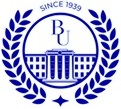 НАО «Костанайский региональный университет имени А.Байтурсынова»АНЫҚТАМАСПРАВКАҒылыми кеңес отырысына22.10.2021 ж. на заседаниеУченого совета22.10.2021 г.Қостанай қ.г.Костанай№ п/пНоминацияКол-во заявлений1Скидка по оплате «Мәртебе»102Скидка по оплате «Мерей»23Скидка по оплате «Қамқор»264Скидка по оплате «Табыс»295Скидка по оплате «Үздік GPA-4.0»176Скидка по оплате «Көмек»387Скидка по оплате «Жәрдем»148Скидка по оплате «Жігер»169Президентская стипендия39ИТОГОИТОГО191№Ф.И.О. обучающегосяОбразовательная программаКурс1Ефремова Селена Феликсовна6B04101 Экономика12Мәлікзада Аружан Мәлікзадақызы6В01701 Казахский язык и литература13Литвинова Анастасия Игоревна 6В03101 Психология14Тілектес Айжан Тілектесқызы6В04103 Учет и аудит15Ерлібекқызы Томирис6В01701 Казахский язык и литература16Леванова Устинья Кузьминишна6В01701 Казахский язык и литература17Вальчук Дарья Андреевна6В02302 Переводческое дело18Айтқазы Әйгерім Аманбайқызы6В01701 Казахский язык и литература1№Ф.И.О. обучающегосяОбразовательная программаКурс1Доля Елена Алексеевна6В01902 Специальная педагогика22Каримова Камилла Кайратовна6В04104 Финансы1№Ф.И.О. обучающегосяОбразовательная программаКурс1Белова Виктория Евгеньевна6В01401-Физическая культура и спорт22Мырзатаев Бакытжан Ерболович6В01401-Физическая культура и спорт13Демчук Даниил Заурович6В04106 Маркетинг14Шагиров Тимур Қайратұлы6В04201 Юриспруденция15Базылбеков Арон Еркинулы6B04101  Экономика16Тулендыев Марлен Максутович6В01401-Физическая культура и спорт17Дархан Құсни Дарханқызы6В11103 Культурно – досуговая деятельность в хореографическом исполнительстве18Кусекенова Малика Нурлановна6В01301 Педагогика и методика начального образования19Бынзер Равиль Ренатович6В07102 Электроэнергетика110Маркова Карина Тимуровна6В03101 Психология111Мищенко Мария Дмитриевна6B07202 Технология переработки и производства продуктов из растительного сырья112Лысак Евгения Дмитриевна6В04202 Международное право213Кабдуалиева Акбота Аскарқызы6В01705 Иностранный язык: два иностранных языка314Вешнякова Алла Максимовна6В01401 Физическая культура и спорт215Бикенова Амина Кайратовна6В04201 Юриспруденция216Лапов Павел Викторович6В06102 Информационные системы317Асташенко Никита Дмитриевич6В09101 Ветеринарная медицина2№Ф.И.О. обучающегосяОбразовательная программаКурс1Алексеенко Елизавета Викторовна7М07105 Транспорт, транспортная техника и технологии2№Ф.И.О. обучающегосяОбразовательная программаКурс1Каукин Диас Русланович6В07201 Технология продовольственных продуктов22Танабергенов Рустем Алексеевич6В01513 География - Биология13Гнусарёв  Владимир Владимирович6В06102 Информационные системы 14 Дементьева  Диана Романовна6В06103 Информационные технологии и робототехника1№Ф.И.О. обучающегосяОбразовательная программаКурс1Камаева Жанслу Жандосовна5В030100 Юриспруденция42Оразова Асем Жасарбаевна6В04201-Юриспруденция23Абенов Чингиз Русланович 6В04201 Юриспруденция24Шнетова Аяжан Бериковна 6В03201 Журналистика25Ансаганова Акбота Нурлановна 6В02201 История26Сүлеймен Диас Мәлікұлы 6В03201 Журналистика27Мағзұм Ақжан Серікқызы6В02201 История28Дугумова Альдана Маратовна 6В04201 Юриспруденция29Литвинцев Дмитрий Павлович5В05300 Психология410 Шишкина Виктория Владимировна 6В01401 Физическая культура и спорт311Новиченко Владимир Владимирович6В01401 Физическая культура и спорт412Бахиткереева Кадиша Ермековна6В01401 Физическая культура и спорт413Иванкова Милана Витальевна6В01401 Физическая культура и спорт214Лысенко Илья Витальевич6В01401 Физическая культура и спорт215Люфт Мария Владимировна6В01401 Физическая культура и спорт416Бекет Қалдыгүл Жұмабекқызы5В030100 Юриспруденция417Захарченко Зинаида Викторовна6В01401 Физическая культура и спорт318Каримов Алмас Куаншпаевич6В01401 Физическая культура и спорт219Симбев Ануар Русланович6В01401 Физическая культура и спорт220Қинуарбек Әлішер Ерланұлы6В01401 Физическая культура и спорт221Акжанова Адель Сагадатовна6В01401 Физическая культура и спорт222Ковалёв Артём Владимирович6В01401 Физическая культура и спорт223Насыров Рахат Гильманович                6В01401 Физическая культура и спорт324Мухамбетов Бекзат Куанышбаевич 6В04202 Международное право325Божко Лариса Анатольевна 6В03201 Журналистика3№Ф.И.О. обучающегосяОбразовательная программаКурс1Исабаев Талгат Колганатович6В04201 Юриспруденция32Тыныштық Береке Мейрамбекұлы6В02301 Казахская филология 23Нуржанова Алуа Аблайкызы5В03100 Юриспруденция44Транов Руслан Ерболатович6В04201 Юриспруденция3№Ф.И.О. обучающегосяОбразовательная программаКурс1Макатова Каракуз Артуровна6В063201 Журналистика 22Өтеген Мадина Мұхтарқызы6В04201 Юриспруденция 23Төлеген Мади Мұхтарұлы6В04201 Юриспруденция 24Агитаева Жанна Маратовна5В021000 Иностранная филология 45Жумагулова Аружан Амирхановна5В020300 История 46Туленбек Сандуғаш Думанқызы6В02301 Казахская филология 27Курманова Эльмира Маратовна6В04104 Финансы28Итаева Хава Зауровна6В02303 Иностранная филология 39Давлетова Алина Александровна5В020700 Переводческое дело 410Калакова Гульсара Хабдрашевна6B01406 Визуальное искусство, художественный труд, графика и проектирование2  11Қайралап Әйгерім Ерланқызы5В120200-Вет санитария512Итаева Мадина Зауровна5В021000 Иностранная филология 413Сергазина Аяжан Марсовна6В02303 Иностранная филология 214Қадыров Ғалым Абайұлы6В04201 Юриспруденция 315Курманова Индира Маратовна6B01705 Иностранный язык: два иностранных языка416Снигур Михаил  Анатольевич6В04201 Юриспруденция 317Иртаев Дамир Кайратович6В04201 Юриспруденция 218Жантасов Ураз Уразканович6В01601- История3№Ф.И.О. обучающегосяОбразовательная программаКурс1Кошаева Алуа Саяновна6В04201 Юриспруденция22Шнарбаева Айнура Булатбековна 6В04101 Экономика 23Медетова Венера Ризабековна6B01705 Иностранный язык: два иностранных языка24Мирамов Алишер Амангельдиевич 6В02303 Инностранная филология 25Оразалиев Азамат Арманович6В04201 Юриспруденция46Адамбек Атабек Бекайдарұлы6B11101 Туризм37Ярочкин Темирлан Маликович5B011400-История48Абдикарим Нуртлек Жумагазыулы5В05900 Финансы49Адилова Жибек Ерулановна 6В02303 Иностранная филология 110Нурсеитов Тамирлан Асанулы6В03101 Психология1№Ф.И.О. обучающегосяОбразовательная программаКурс1Тюлегенова Алия Талгатовна5В050800 Учет и аудит42Искакова Диана Азаматовна 6В04201 Юриспруденция 23Бегалин Даниал Даулетович 6B04106 Маркетинг и реклама 24Осипов Аблайхан Нурболулы5В03201 Журналистика 4№Ф.И.О. обучающегосяОбразовательная программаКурс1Абзалова Гульзат Маратовна6В04103 Учет и аудит3№Ф.И.О. обучающегосяСпециальностьКурсGPA1Транов Руслан Ерболатович6В04201 Юриспруденция 34,002Нуржанова Алуа Аблайкызы 5В030100 Юриспруденция44,003Исабаев Талгат Колганатович6В04201 Юриспруденция 34,004Омарова Диана Асылбековна5В30100 Юриспруденция43,995Сарсенбаева Аружан Айдаровна6В04202 Международное право33,996Жулбарисов Жасулан Жанатович5В30100 Юриспруденция43,987Ахметов Тимур Хайдарович 5В30100 Юриспруденция43,988Жумартова Балжан Оралбаевна5В060100 Математика43,989Кусымбаева Даяна Фазыловна5В020300 История43,9810Ибрашева Мадина Талгатовна 5В030100 Юриспруденция43,9711Закирова Асем Болатовна5В020300 История43,9712Утебасова Алуа Уркеновна5В060700-Биология43,9613Чикинаева Асель Еральбековна6В04104 Финансы33,9614Жаксыгельдин Ельдос Амангельдиевич6В06102 Информационные системы33,9515Нурманов Даурен Женисович 5В030100 Юриспруденция43,9416Сахиев Мерей Усенович5В30100 Юриспруденция43,9417Тастамбеков Рустем Маратұлы6В04201 Юриспруденция 33,9318Тубина Асель Ермековна 6В04202 Международное право33,9219Щербаева Жанель Булатовна5В060800-Экология43,9120Сапарбекова Нурай Муратбековна5В050400 Журналистика43,9021Тайтинова Камила Таскаировна6В05201-Экология33,9022Молдыбаева Камель Абильжановна5В060800-Экология43,9023Оразалина Гайша Мараловна6В04104 Финансы33,9024Юсупова Эльмира Талгатовна 	5В030100 Юриспруденция43,8825Ерзунова Анастасия Александровна6В06102 Информационные системы33,8726Тәңірберген Назерке Ермекбайқызы5В080100 Агрономия43,8727Искакова Зарина Батаркановна5В060700-Биология43,8628Козубаев Асхат Тимурович6В06102 Информационные системы33,8529Нуркешева Гаухар Бауржановна6В05102-Биотехнология33,80№Ф.И.О. обучающегосяОбразовательная программаКурсИтоги сессии1Маликова Асель Даулыбаевна5В021000 Инностранная филология4Не подтверд.№Ф.И.О. обучающегосяОбразовательная программаКурсИтоги сессии1 Амелина Ксения Сергеевна6B02303 - Иностранная филология (английский язык) 3Не подтверд.№Ф.И.О. обучающегосяОбразовательная программаКурсИтоги сессии1Сарсенбек Гулнур Жузбеккызы6В04103 Учёт и аудит2Не подтверд2Төлеген Мади Мұхтарұлы   6В04201 Юриспруденция  2Не подтверд3Татамирова  Екатерина Валерьевна6В04202 Международное право2Не подтверд